             PZW KOŁO Nr 2 „LIN” SULĘCIN                            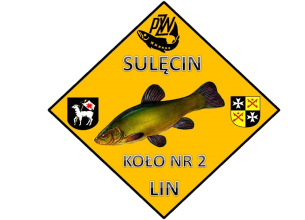 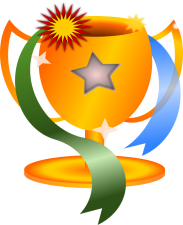 SPŁAWIKOWE GRAND PRIX SZKÓŁKI WĘDKARSKIEJ „LINEK KROCZEK’’02 PAŹDZIERNIK 2021r., JEZIORO RZEPSKO (PIASKOWE)Kategorii do 11 latKategorii od 12 do 16 latLp.Imię i nazwiskoStanowiskoWagaMiejsce1.Antoni Maciąg102570I2.Lena Melanowicz11910II3.Patryk Raniewicz91780III4.Olaf Miszon81640IV5.Gabrysia Skrzypacz 21520V6.Oliwier Kuzajewski111500VI7.Szymon Czewiuk61460VII8.Wiktor Skrzypacz71450VIII9.Jakub Godzina 51070IX10.Kajetan Melanowicz 3960X11.Antoni Prugar4760XI12.Tadeusz Jeżewicz180XII13.Oliwier Smolarczyk---14.Aleksander Mrok ---15.Lp.Imię i nazwiskoStanowiskoWagaMiejsce1.Andrzej Bielarz132150I2.Filip Łysakowski171480II3.Dawid Łapa121390III4.Daria Dulik151170IV5.Patrycja Woźniak161120V6.Krzysztof Rypina14800VI7.Dawid Sobczak---